Mapa do zadania 4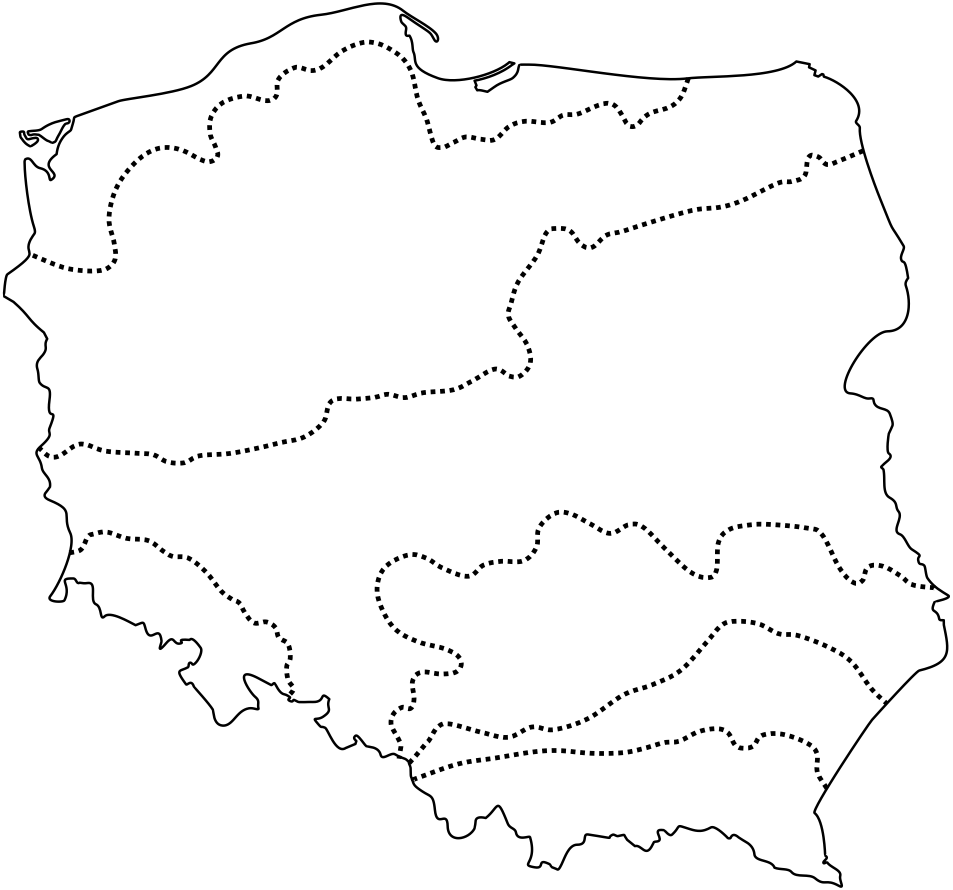 Mapa do zadania 5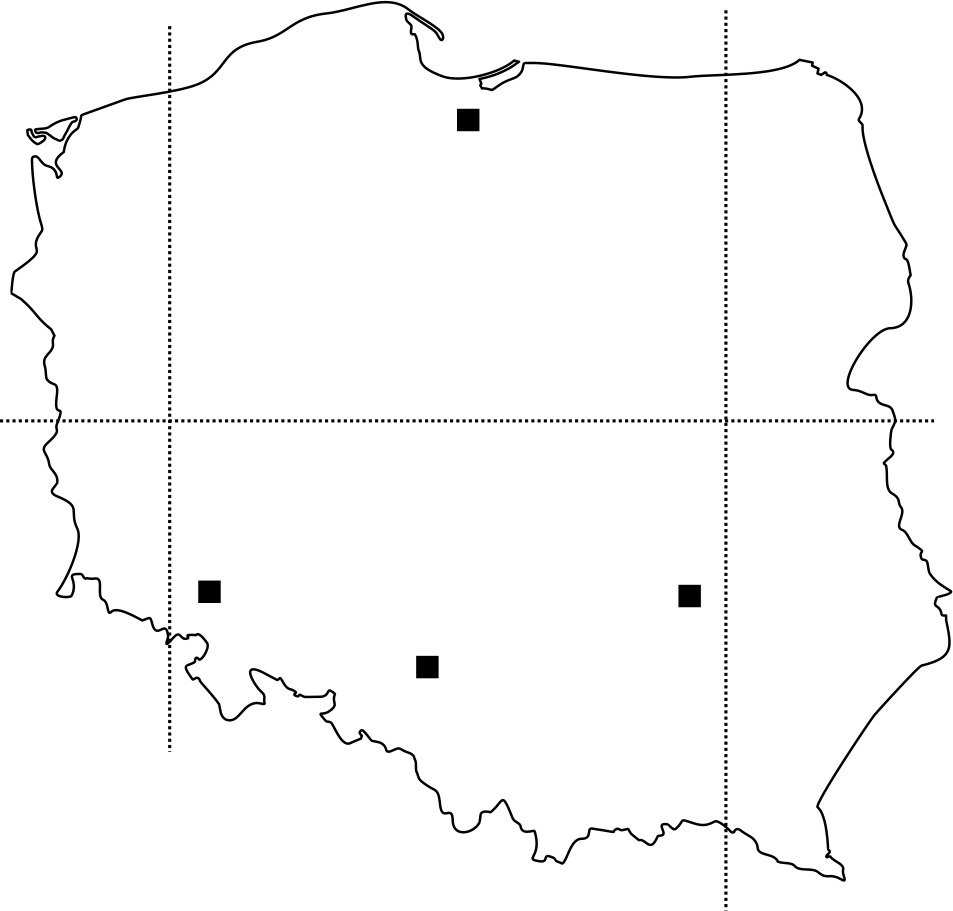 Plan miasta do zadania 6.1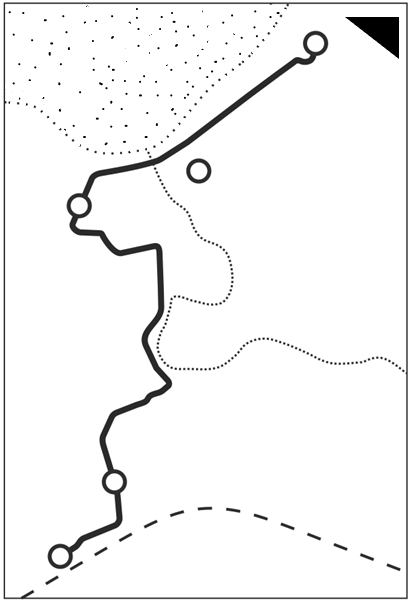 Ilustracja do zadania 7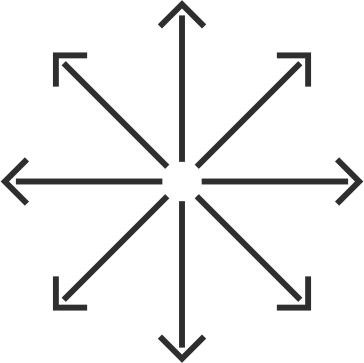 Mapa do zadania 8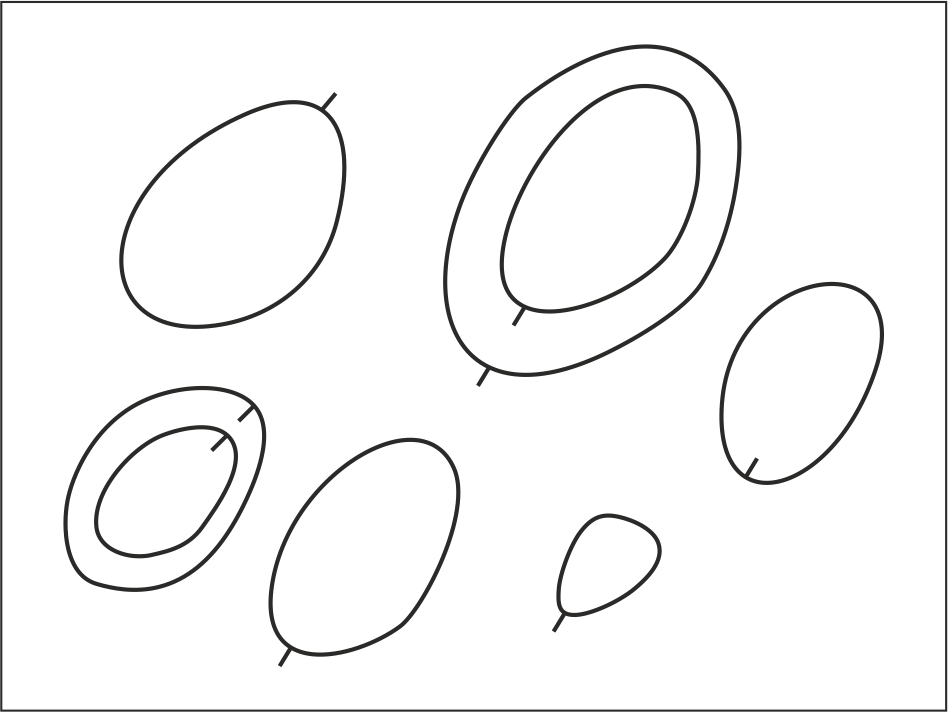 Mapa do zadania 9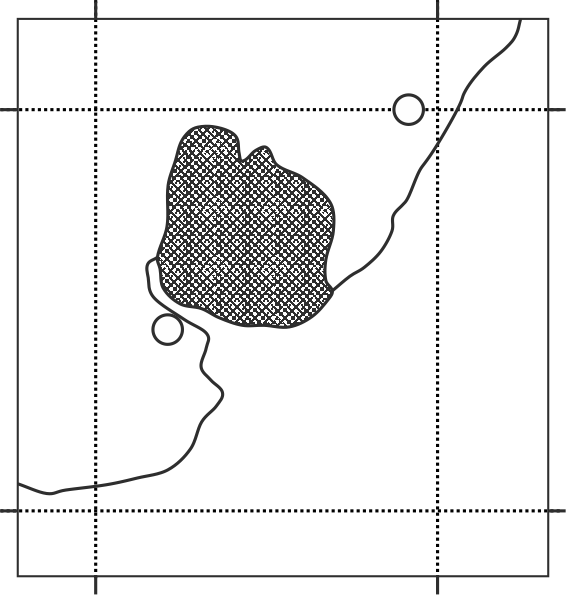 Mapa do zadania 11
   – miastoBi – BiałystokGd – GdańskKr – KrakówWr - Wrocław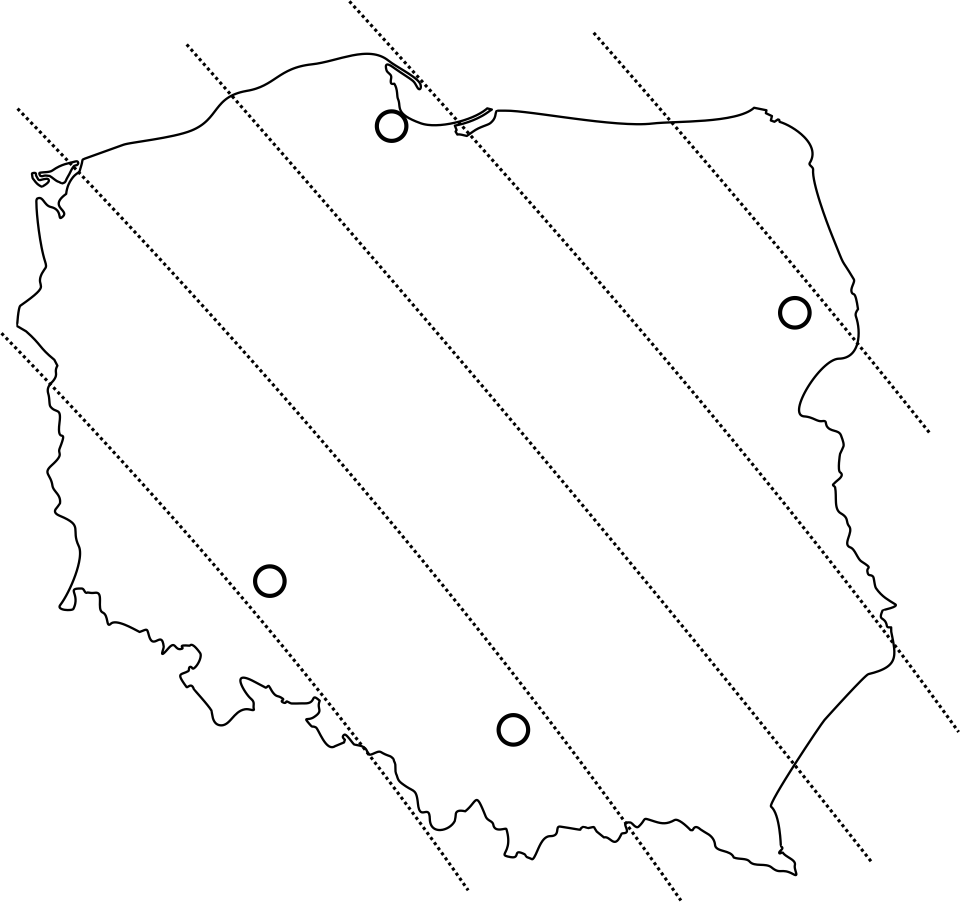 Wykres do zadania 12Mapa do zadania 17 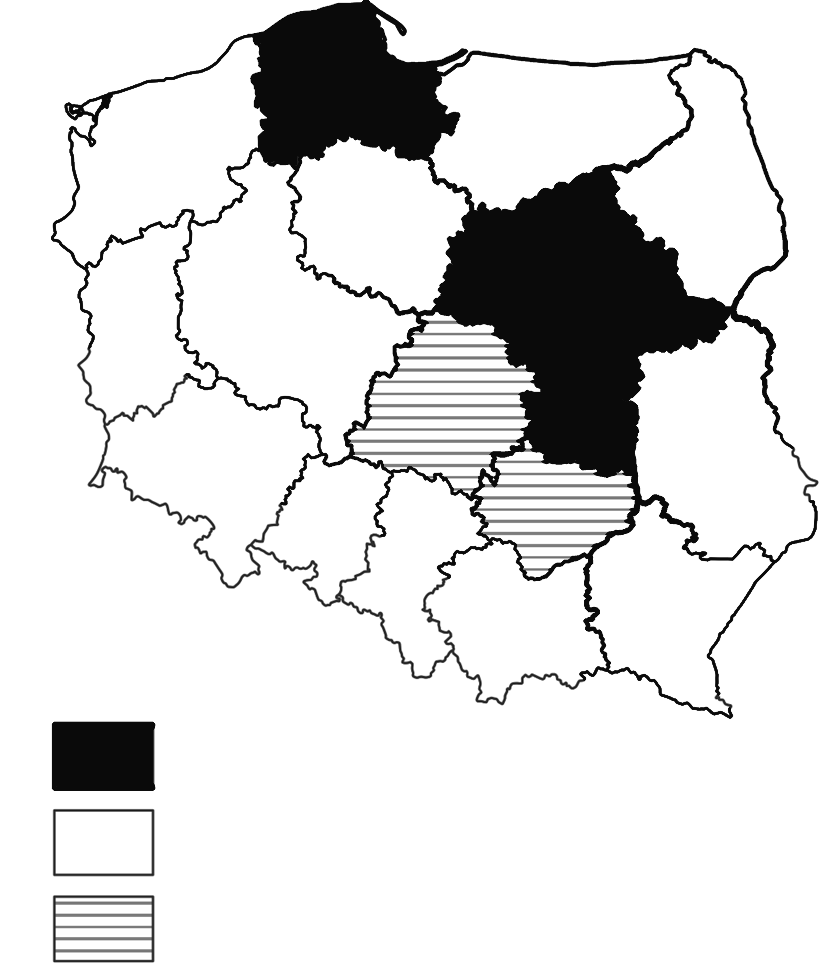 Mapa do zadania 22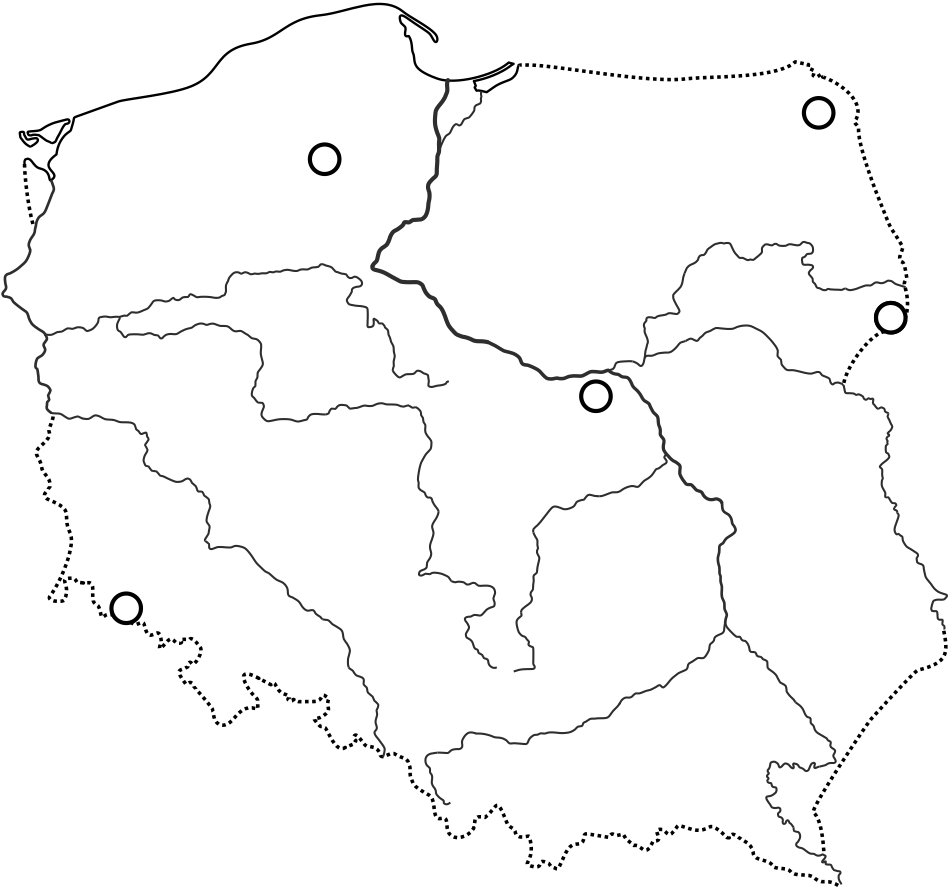 Wykres do zadania 28.